HASAN KALYONCU ÜNİVERSİTESİHEMŞİRELİK BÖLÜMÜ2019-2020 EĞİTİM-ÖĞRETİM YILI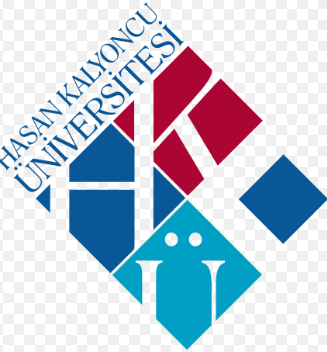 İKİNCİ SINIF PROGRAMIİÇİNDEKİLER  1. Ders Hedefleri ve Ders Değerlendirmesi	2. Ders Sorumlu Öğretim Üye/Elemanları ve Ders Saatleri  3. Sınav Tarihleri4. Yıllık Toplam Ders Saatleri	5. Haftalık Ders Programı	6. Staj Eğitimi Ders Programı	7. Eğitim-Öğretim Ders Program İçeriği	8. Yıllık Toplam Ders Saatleri	2019 – 2020 EĞİTİM-ÖĞRETİM YILI HKÜ SAĞLIK BİLİMLERİ FAKÜLTESİ HEMŞİRELİK BÖLÜMÜDERS TANIMLARI VE HEDEFLERİSAĞLIĞIN DEĞERLENDİRMESİDersin Genel Öğrenme Hedefleri Öğrenci;1.Sağlığı değerlendirmenin amaçlarını ve ilkelerini sayar2.Veri toplama yöntemlerini tanımlar3.Fiziksel muayene hakkında temel bilgileri edinir.4.Hasta-sağlam bireyi hemşirelik fizik muayenesine hazırlar.5.Anatomi ve fizyolojisi bilgilerini kullanarak hasta – sağlam bireyin hemşirelik fizik muayenesini yapar.6.Fizik muayene sonucu elde edilen verileri kullanarak hasta-sağlam bireyin sağlığını değerlendirir. 7.Hemşirelik fizik muayenesinde elde edilen verileri hemşirelik bakımında nasıl kullanacağını bilir. Dersin Programdaki YeriBu ders Sağlık Bilimleri Fakültesi Hemşirelik Bölümü ikinci sınıfının güz döneminde verilir. Haftada 2 saat teorik olan 4 AKTS ve 2 kredilik bir derstir.  Dersin Öğretim Yöntem ve TeknikleriDerslerin işleyişinde; anlatım, tartışma, soru-cevap, beyin fırtınası, vaka tartışması, sorun çözme, ödev gibi yöntem ve teknikler kullanılacaktır. Temel kaynak olarak tanımlanan kitaplara ek olarak verilen okumalar bireysel gelişimi destekleyecektir. Dersin değerlendirmesi Teorik derslerin % 30’ undan fazlasına devam etmeyen öğrenci final sınavına alınmaz. Dersin değerlendirmesi en az bir ara, bir final ve uygulama notu ile yapılır. Yarıyıl içinde ara sınav notunun %40’ı, final sınavının %60’ının toplamı öğrencinin ders geçme notu olarak değerlendirilir. Dersin değerlendirilmesinde, Hasan Kalyoncu Üniversitesi Sınav Yönetmeliği ve Hasan Kalyoncu Üniversitesi Sağlık Bilimleri Fakültesi Hemşirelik Bölümü Uygulamalı Dersler İlke ve Esasları uygulanır. DERSİN PROGRAM ÖĞRENME ÇIKTILARINA KATKISIHEMŞİRELİĞE ÖZEL FARMAKOLOJİDersin Genel Öğrenme Hedefleri 1. İlaçların farmasötik şekillerini tanımlayabilme,2. İlaçların uygulama yollarını açıklayabilme,3. İlaçların emilimini açıklayabilme,4. İlaçların dağılımını açıklayabilme,5. İlaçların etkisini ve yan etkisini tanımlayabilme,6. İlaçlar arası etkileşimi tanımlayabilmedir.Dersin Programdaki YeriBu ders Sağlık Bilimleri Fakültesi Hemşirelik Bölümü ikinci sınıfının güz döneminde verilir. Haftada 2 saat teorik, 4 AKTS kredilik bir derstir.  Dersin Öğretim Yöntem ve TeknikleriDerslerin işleyişinde; anlatım, tartışma, soru-cevap, beyin fırtınası, , vaka tartışması, sorun çözme, ödev gibi yöntem ve teknikler kullanılacaktır. Temel kaynak olarak tanımlanan kitaba ek olarak yapılan okumalar bireysel gelişimi destekleyecektir. Dersin değerlendirmesiTeorik derslerin % 30’ undan   (8 saat)  fazlasına devam etmeyen öğrenci final sınavına alınmaz. Dersin değerlendirmesi en az bir ara, bir final ve uygulama notu ile yapılır. Dersin değerlendirilmesinde, Hasan Kalyoncu Üniversitesi Sınav Yönetmeliği ve Hasan Kalyoncu Üniversitesi Sağlık Bilimleri Fakültesi Hemşirelik Bölümü Uygulamalı Dersler İlke ve Esasları uygulanır. DERSİN PROGRAM ÖĞRENME ÇIKTILARINA KATKISISOLUNUM YÖNETİMİDersin Genel Öğrenme Hedefleri 1. Solunum sistemi komplikasyonlarını  fark eder,2. Solunum sistemi komplikasyonlarını erken tanılar,3. Solunum sistemi hastalıklarında bakımı planlar ve uygular,4. Hava yolu açma ve hava yolu uygulamalarını bilir,5. Noninvaziv mekanik ventilasyon uygulamalarını bilir,6. İnvaziv mekanik ventilasyon uygulamalarını bilir.Dersin Programdaki YeriBu ders Sağlık Bilimleri Fakültesi Hemşirelik Bölümü ikinci sınıfının güz döneminde verilir. Haftada 2 saat teorik, 4 AKTS kredilik bir derstir.  Dersin Öğretim Yöntem ve TeknikleriDerslerin işleyişinde; anlatım, tartışma, soru-cevap, beyin fırtınası, , vaka tartışması, sorun çözme, ödev gibi yöntem ve teknikler kullanılacaktır.  Ayrıca simülasyon laboratuvarında mekanik ventilatör üzerinde uygulama yapılacaktır. Temel kaynak olarak tanımlanan kitaba ek olarak yapılan okumalar bireysel gelişimi destekleyecektir. Dersin değerlendirmesi Teorik derslerin % 30’ undan   (8 saat)  fazlasına devam etmeyen öğrenci final sınavına alınmaz. Dersin değerlendirmesi en az bir ara, bir final ve uygulama notu ile yapılır. Dersin değerlendirilmesinde, Hasan Kalyoncu Üniversitesi Sınav Yönetmeliği ve Hasan Kalyoncu Üniversitesi Sağlık Bilimleri Fakültesi Hemşirelik Bölümü Uygulamalı Dersler İlke ve Esasları uygulanır. DERSİN PROGRAM ÖĞRENME ÇIKTILARINA KATKISIHEM211 İÇ HASTALIKLARI HEMŞİRELİĞİDersin Genel Öğrenme Hedefleri Öğrencinin; 1.İç hastalıkları ve hemşirelik bakımı konusunda bilgi sahibi olması2.İç hastalıkları bulunan birey ve ailesinin hastaneye kabulünden taburcu oluncaya kadar olan süreçte gereksinimlerini tanımlayabilmesi3.Hemşirelik süreci doğrultusunda hasta ve ailesinin sorunlarını/gereksinimlerini çözümleyebilecek bilgi, beceri ve davranışları kazanması hedeflenmektedir. Dersin Programdaki YeriBu ders Sağlık Bilimleri Fakültesi Hemşirelik Bölümü ikinci sınıfının güz döneminde verilir. Haftada 6 saat teorik ve 8 saat uygulaması olan 12 AKTS kredilik bir derstir.Dersin Öğretim Yöntem ve TeknikleriDerslerin işleyişinde; anlatım, tartışma, soru-cevap, beyin fırtınası, vaka tartışması, sorun çözme, ödev gibi öğretim yöntemleri kullanılacaktır. İç Hastalıkları Hemşireliği alanına özgü güncel kitap ve makaleler kaynak olarak önerilerek dersin öğrenme hedeflerine ulaşması desteklenecektir.  Dersin değerlendirmesi Teorik derslerin %30’ undan (23 saat) ve uygulamalı derslerin %20’sinden (3,5 gün) fazlasına devam etmeyen öğrenci final sınavına alınmaz. Dersin değerlendirmesi en az bir ara sınav, bir final sınavı ve uygulama notu ile yapılır. Dersin değerlendirilmesinde, Hasan Kalyoncu Üniversitesi Sınav Yönetmeliği ve Hasan Kalyoncu Üniversitesi Sağlık Bilimleri Fakültesi Hemşirelik Bölümü Uygulamalı Dersler İlke ve Esasları uygulanır. DERSİN PROGRAM ÖĞRENME ÇIKTILARINA KATKISIİNGİLİZCE IIIDersin Genel Öğrenme Hedefleri 1.Temel düzeydeki bilgi ve becerileri değerlendirme,2.Bir yabancı dili en az Avrupa Dil Portföyü A2 Genel Düzeyinde kullanarak alanındaki bilgileri izleyebilme ve meslektaşları ile iletişim kurabilme,3.Farklı iletişim becerilerini (okuma, yazma, dinleme ve konuşma) kullanarak günlük hayattaki bilgi ve becerilerini İngilizce ile ifade edebilmeDersin Programdaki YeriBu ders Sağlık Bilimleri Fakültesi Hemşirelik bölümü öğrencilerine güz döneminde verilir. Haftada 2 saat teori, 2 saat uygulama olmak üzere toplamda 4 saatlik bir ders yükü vardır. 3 kredilik bir ders olup 4 AKTSli bir ders olarak uygulanmaktadır. Dersin Öğretim Yöntem ve TeknikleriDersin işleyişine göre farklı öğrenme yöntem ve teknikleri kullanılmaktadır. Bunlardan başlıcaları rol yapma, beyin fırtınası, istasyon gibi konuşma ağırlıklı yöntemlerdir. Konu anlatımının dışında öğrencilerden yazı yazma becerilerini geliştirmek için belli başlı alıştırma yapmaları da istenmektedir.Dersin değerlendirmesi Dersin devam zorunluluğu olmakla birlikte devamsızlık oranı %30’u geçen öğrenci başarısız sayılır. Ara sınav, speaking Project, kanaat ve dönem sonu sınavı değerlendirmeleri ile öğrencilerin bir dönem boyunca yaptığı çalışmalar notlandırılır.2019-2020 EĞİTİM-ÖĞRETİM YILI HKÜ SAĞLIK BİLİMLERİ FAKÜLTESİ HEMŞİRELİK BÖLÜMÜHEMŞİRELİK DERSLERİ, DERS ÖĞRETİM ÜYE/ELEMANLARI VE DERS SAATLERİİNGİLİZCE IIITEORİK     :28UYGULAMA:28TOPLAM    : 562019- 2020 EĞİTİM ÖĞRETİM YILI HEMŞİRELİK BÖLÜMÜII. SINIF SINAV TARİHLERİ2019 - 2020 EĞİTİM ÖĞRETİM YILI HEMŞİRELİK BÖLÜMÜII. SINIF YILLIK TOPLAM DERS SAATLERİNoProgram Öğrenme ÇıktılarıKatkı DüzeyiKatkı DüzeyiKatkı DüzeyiKatkı DüzeyiKatkı DüzeyiNoProgram Öğrenme Çıktıları123451Mesleki rol ve işlevlerini yerine getirmek için gerekli kuramsal bilgi ve beceriye sahiptir.x2Hemşirelik uygulamalarını mesleki ilke ve standartlar doğrultusunda gerçekleştirir.x3Hemşirelik uygulamalarını bilimsel temellere dayandırır.  x4Hemşirelik uygulamalarında, mesleki etik ilke, değerlere ve insan haklarına saygılı uygun davranırx5Birey, aile ve toplumla etkili iletişim kurar.x6Öğrenme-öğretme sürecini hemşirelik uygulamalarında ve sorumluluğu altında çalışan sağlık personelinin mesleki bilgi ve becerisini arttırmada kullanır.x7Hemşirelik uygulamalarında ilgili yasa, yönetmelik ve mevzuatı dikkate alır.x8Yaşam boyu öğrenme, sorun çözme, eleştirel düşünme ve liderlik becerilerini kullanır.x9Sağlık ekibi ve diğer disiplinlerle işbirliği içinde hemşirelik mesleğine ve topluma katkı sağlayacak araştırma ve projelerde yer alır.x10Alanının gerektirdiği düzeyde yabancı dil, bilgisayar yazılımı ile birlikte bilişim ve iletişim teknolojilerini ileri düzeyde kullanabilir.x11Bireylere sağlık bakımı uygulamalarında hemşirelik süreci doğrultusunda, kanıta dayalı bütüncül yaklaşımı kullanır. xNoProgram Öğrenme ÇıktılarıKatkı DüzeyiKatkı DüzeyiKatkı DüzeyiKatkı DüzeyiKatkı DüzeyiNoProgram Öğrenme Çıktıları123451Mesleki rol ve işlevlerini yerine getirmek için gerekli kuramsal bilgi ve beceriye sahiptir.X2Hemşirelik uygulamalarını mesleki ilke ve standartlar doğrultusunda gerçekleştirir.X3Hemşirelik uygulamalarını bilimsel temellere dayandırır.  X4Hemşirelik uygulamalarında, mesleki etik ilke, değerlere ve insan haklarına saygılı uygun davranırX5Birey, aile ve toplumla etkili iletişim kurar.X6Öğrenme-öğretme sürecini hemşirelik uygulamalarında ve sorumluluğu altında çalışan sağlık personelinin mesleki bilgi ve becerisini arttırmada kullanır.X7Hemşirelik uygulamalarında ilgili yasa, yönetmelik ve mevzuatı dikkate alır.X8Yaşam boyu öğrenme, sorun çözme, eleştirel düşünme ve liderlik becerilerini kullanır.X9Sağlık ekibi ve diğer disiplinlerle işbirliği içinde hemşirelik mesleğine ve topluma katkı sağlayacak araştırma ve projelerde yer alır.X10Alanının gerektirdiği düzeyde yabancı dil, bilgisayar yazılımı ile birlikte bilişim ve iletişim teknolojilerini ileri düzeyde kullanabilir.X11Bireylere sağlık bakımı uygulamalarında hemşirelik süreci doğrultusunda, kanıta dayalı bütüncül yaklaşımı kullanır. XNoProgram Öğrenme ÇıktılarıKatkı DüzeyiKatkı DüzeyiKatkı DüzeyiKatkı DüzeyiKatkı DüzeyiNoProgram Öğrenme Çıktıları123451Mesleki rol ve işlevlerini yerine getirmek için gerekli kuramsal bilgi ve beceriye sahiptir.X2Hemşirelik uygulamalarını mesleki ilke ve standartlar doğrultusunda gerçekleştirir.X3Hemşirelik uygulamalarını bilimsel temellere dayandırır.  X4Hemşirelik uygulamalarında, mesleki etik ilke, değerlere ve insan haklarına saygılı uygun davranırX5Birey, aile ve toplumla etkili iletişim kurar.X6Öğrenme-öğretme sürecini hemşirelik uygulamalarında ve sorumluluğu altında çalışan sağlık personelinin mesleki bilgi ve becerisini arttırmada kullanır.X7Hemşirelik uygulamalarında ilgili yasa, yönetmelik ve mevzuatı dikkate alır.X8Yaşam boyu öğrenme, sorun çözme, eleştirel düşünme ve liderlik becerilerini kullanır.X9Sağlık ekibi ve diğer disiplinlerle işbirliği içinde hemşirelik mesleğine ve topluma katkı sağlayacak araştırma ve projelerde yer alır.X10Alanının gerektirdiği düzeyde yabancı dil, bilgisayar yazılımı ile birlikte bilişim ve iletişim teknolojilerini ileri düzeyde kullanabilir.X11Bireylere sağlık bakımı uygulamalarında hemşirelik süreci doğrultusunda, kanıta dayalı bütüncül yaklaşımı kullanır. XNoProgram Öğrenme ÇıktılarıKatkı DüzeyiKatkı DüzeyiKatkı DüzeyiKatkı DüzeyiKatkı DüzeyiNoProgram Öğrenme Çıktıları123451Mesleki rol ve işlevlerini yerine getirmek için gerekli kuramsal bilgi ve beceriye sahiptir.X2Hemşirelik uygulamalarını mesleki ilke ve standartlar doğrultusunda gerçekleştirir.X3Hemşirelik uygulamalarını bilimsel temellere dayandırır.  X4Hemşirelik uygulamalarında, mesleki etik ilke, değerlere ve insan haklarına saygılı uygun davranırX5Birey, aile ve toplumla etkili iletişim kurar.X6Öğrenme-öğretme sürecini hemşirelik uygulamalarında ve sorumluluğu altında çalışan sağlık personelinin mesleki bilgi ve becerisini arttırmada kullanır.X7Hemşirelik uygulamalarında ilgili yasa, yönetmelik ve mevzuatı dikkate alır.X8Yaşam boyu öğrenme, sorun çözme, eleştirel düşünme ve liderlik becerilerini kullanır.X9Sağlık ekibi ve diğer disiplinlerle işbirliği içinde hemşirelik mesleğine ve topluma katkı sağlayacak araştırma ve projelerde yer alır.X10Alanının gerektirdiği düzeyde yabancı dil, bilgisayar yazılımı ile birlikte bilişim ve iletişim teknolojilerini ileri düzeyde kullanabilir.X11Bireylere sağlık bakımı uygulamalarında hemşirelik süreci doğrultusunda, kanıta dayalı bütüncül yaklaşımı kullanır. XNoProgram Öğrenme ÇıktılarıKatkı DüzeyiKatkı DüzeyiKatkı DüzeyiKatkı DüzeyiKatkı DüzeyiNoProgram Öğrenme Çıktıları123451Mesleki rol ve işlevlerini yerine getirmek için gerekli kuramsal bilgi ve beceriye sahiptir.X2Hemşirelik uygulamalarını mesleki ilke ve standartlar doğrultusunda gerçekleştirir.X3Hemşirelik uygulamalarını bilimsel temellere dayandırır.  X4Hemşirelik uygulamalarında, mesleki etik ilke, değerlere ve insan haklarına saygılı uygun davranırX5Birey, aile ve toplumla etkili iletişim kurar.X6Öğrenme-öğretme sürecini hemşirelik uygulamalarında ve sorumluluğu altında çalışan sağlık personelinin mesleki bilgi ve becerisini arttırmada kullanır.      X7Hemşirelik uygulamalarında ilgili yasa, yönetmelik ve mevzuatı dikkate alır.X8Yaşam boyu öğrenme, sorun çözme, eleştirel düşünme ve liderlik becerilerini kullanır.X 9Sağlık ekibi ve diğer disiplinlerle işbirliği içinde hemşirelik mesleğine ve topluma katkı sağlayacak araştırma ve projelerde yer alır.X10Alanının gerektirdiği düzeyde yabancı dil, bilgisayar yazılımı ile birlikte bilişim ve iletişim teknolojilerini ileri düzeyde kullanabilir.X11Bireylere sağlık bakımı uygulamalarında hemşirelik süreci doğrultusunda, kanıta dayalı bütüncül yaklaşımı kullanır.XSAĞLIĞIN DEĞERLENDİRMESİTEORİK     : 28UYGULAMA: 0 TOPLAM    : 28SAĞLIĞIN DEĞERLENDİRMESİTEORİK     : 28UYGULAMA: 0 TOPLAM    : 28Ders Sorumlu Öğretim Üye/ ElemanlarıDr. Öğr. Üyesi.Betül TOSUNTelefon1503HEMŞİRELİĞE ÖZEL FARMAKOLOJİTEORİK     :28UYGULAMA:0TOPLAM    : 28HEMŞİRELİĞE ÖZEL FARMAKOLOJİTEORİK     :28UYGULAMA:0TOPLAM    : 28Ders Sorumlu Öğretim Üye/ ElemanlarıProf. Dr. Ayla YAVA Telefon1505SOLUNUM YÖNETİMİTEORİK     :28UYGULAMA:0TOPLAM    : 28SOLUNUM YÖNETİMİTEORİK     :28UYGULAMA:0TOPLAM    : 28Ders Sorumlu Öğretim Üye/ ElemanlarıProf. Dr. Ayla YAVATelefon1505İÇ HASTALIKLARI HEMŞİRELİĞİTEORİK     :84UYGULAMA:112TOPLAM    : 196İÇ HASTALIKLARI HEMŞİRELİĞİTEORİK     :84UYGULAMA:112TOPLAM    : 196Ders Sorumlu Öğretim Üye/ ElemanlarıProf. Dr. Nermin OLGUNProf. Dr. Nuran TOSUNTelefon15081502Ders Sorumlu Öğretim Üye/ ElemanlarıÖğr. Gör. Büşra ERENTelefon1139S.NOHEMŞİRELİK DERSLERİVİZEFİNALBÜTÜNLEME1Sağlığın Değerlendirmesi18-22 Kasım 2019 30 Aralık 2019-14 Ocak 202020-24 Ocak 20202Hemşireliğe Özel Farmakoloji18-22 Kasım 201930 Aralık 2019-14 Ocak 202020-24 Ocak 20203Solunum Yönetimi18-22 Kasım 201930 Aralık 2019-14 Ocak 202020-24 Ocak 20204İç Hastalıkları Hemşireliği18-22 Kasım 201930 Aralık 2019-14 Ocak 202020-24 Ocak 20205İngilizce III18-22 Kasım 201930 Aralık 2019-14 Ocak 202020-24 Ocak 2020KODUDERSLERTEORİKUYGULAMAYILLIK TOPLAM DERS SAATLERİDÖNEMİHEM219SAĞLIĞIN DEĞERLENDİRMESİ28028GÜZHEM213HEMŞİRELİĞE ÖZEL FARMAKOLOJİ28028GÜZHEM227SOLUNUM YÖNETİMİ28028GÜZHEM211İÇ HASTALIKLARI HEMŞİRELİĞİ84112196GÜZING211İNGİLİZCE III282856GÜZGENEL TOPLAMGENEL TOPLAM196140336HEMŞİRELİK BÖLÜMÜ 2019-2020 EĞİTİM-ÖĞRETİM YILIİKİNCİ SINIF HAFTALIK DERS PROGRAMIHEMŞİRELİK BÖLÜMÜ 2019-2020 EĞİTİM-ÖĞRETİM YILIİKİNCİ SINIF HAFTALIK DERS PROGRAMIHEMŞİRELİK BÖLÜMÜ 2019-2020 EĞİTİM-ÖĞRETİM YILIİKİNCİ SINIF HAFTALIK DERS PROGRAMIHEMŞİRELİK BÖLÜMÜ 2019-2020 EĞİTİM-ÖĞRETİM YILIİKİNCİ SINIF HAFTALIK DERS PROGRAMIHEMŞİRELİK BÖLÜMÜ 2019-2020 EĞİTİM-ÖĞRETİM YILIİKİNCİ SINIF HAFTALIK DERS PROGRAMIHAFTA 123/09/2019PAZARTESİ24/09/2019SALI25/09/2019ÇARŞAMBA26/09/2019PERŞEMBE27/09/2019CUMA08.4009.30HEM211İÇ HASTALIKLARI HEMŞİRELİĞİUYGULAMAHEAS 304İNG211 (GRUP I)İNGİLİZCE IIITalking about vacationsHEAS 304İNG211 (GRUP II)İNGİLİZCE IIITalking about vacationsHEAS 304İNG211 (GRUP II)İNGİLİZCE IIITalking about vacations09.4010.30HEM211İÇ HASTALIKLARI HEMŞİRELİĞİUYGULAMAHEAS 304İNG211 (GRUP I)İNGİLİZCE IIITalking about vacationsHEAS 304İNG211 (GRUP II)İNGİLİZCE IIITalking about vacationsHEAS 304İNG211 (GRUP II)İNGİLİZCE IIITalking about vacations10.4011.30HEM211İÇ HASTALIKLARI HEMŞİRELİĞİUYGULAMAHEAS304SAĞLIĞIN DEĞERLENDİRİLMESİ Ders Programının TanıtımıDr. Öğr. Üye. Betül TOSUNHEAS 305HEM211 İÇ HASTALIKLARI HEMŞİRELİĞİDünyada ve Türkiye’de hemşireliğin gelişimiİç Hastalıkları Hemşireliğinde temel kavramlarProf. Dr. Nermin OLGUNProf. Dr. Nuran TOSUNHEAS 304İNG211 (GRUP I)İNGİLİZCE IIITalking about vacations11.4012.30HEM211İÇ HASTALIKLARI HEMŞİRELİĞİUYGULAMAHEAS304SAĞLIĞIN DEĞERLENDİRİLMESİ Sağlığın Değerlendirilmesi ve Hemşirelik Bakımında Kullanımı (Veri toplama yöntemleri, verilerin analizi ve doğru kullanımı ) Dr. Öğr. Üye. Betül TOSUNHEAS 305HEM211 İÇ HASTALIKLARI HEMŞİRELİĞİDünyada ve Türkiye’de hemşireliğin gelişimiİç Hastalıkları Hemşireliğinde temel kavramlarProf. Dr. Nermin OLGUNProf. Dr. Nuran TOSUNHEAS 304İNG211 (GRUP I)İNGİLİZCE IIITalking about vacations13.4014.30HEM211İÇ HASTALIKLARI HEMŞİRELİĞİUYGULAMAHEAS305HEMŞİRELİĞE ÖZEL FARMAKOLOJİFarmakoloji ve toksikolojiye giriş, farmakokinetik, farmakodinami,ilaçların toksik etkileri.Prof. Dr. Ayla YAVAHEAS 305HEM211 İÇ HASTALIKLARI HEMŞİRELİĞİDünyada ve Türkiye’de hemşireliğin gelişimiİç Hastalıkları Hemşireliğinde temel kavramlarProf. Dr. Nermin OLGUNProf. Dr. Nuran TOSUN14.4015.30HEM211İÇ HASTALIKLARI HEMŞİRELİĞİUYGULAMAHEAS305HEMŞİRELİĞE ÖZEL FARMAKOLOJİFarmakoloji ve toksikolojiye giriş, farmakokinetik, farmakodinami,ilaçların toksik etkileri.Prof. Dr. Ayla YAVAHEAS 305HEM211 İÇ HASTALIKLARI HEMŞİRELİĞİDünyada ve Türkiye’de hemşireliğin gelişimiİç Hastalıkları Hemşireliğinde temel kavramlarProf. Dr. Nermin OLGUNProf. Dr. Nuran TOSUN15.4016.30HEM211İÇ HASTALIKLARI HEMŞİRELİĞİUYGULAMAHEAS305 SOLUNUM YÖNETİMİSolunum sisteminde temel kavramlar ve hava yolu açıklığını sağlamaProf. Dr. Ayla YAVAHEAS 305HEM211 İÇ HASTALIKLARI HEMŞİRELİĞİDünyada ve Türkiye’de hemşireliğin gelişimiİç Hastalıkları Hemşireliğinde temel kavramlarProf. Dr. Nermin OLGUNProf. Dr. Nuran TOSUN16.4017.30HEM211İÇ HASTALIKLARI HEMŞİRELİĞİUYGULAMAHEAS305SOLUNUM YÖNETİMİ Solunum sisteminde temel kavramlar ve hava yolu açıklığını sağlamaProf. Dr. Ayla YAVAHEAS 305HEM211 İÇ HASTALIKLARI HEMŞİRELİĞİDünyada ve Türkiye’de hemşireliğin gelişimiİç Hastalıkları Hemşireliğinde temel kavramlarProf. Dr. Nermin OLGUNProf. Dr. Nuran TOSUNHEMŞİRELİK BÖLÜMÜ 2019-2020 EĞİTİM-ÖĞRETİM YILIİKİNCİ SINIF HAFTALIK DERS PROGRAMIHEMŞİRELİK BÖLÜMÜ 2019-2020 EĞİTİM-ÖĞRETİM YILIİKİNCİ SINIF HAFTALIK DERS PROGRAMIHEMŞİRELİK BÖLÜMÜ 2019-2020 EĞİTİM-ÖĞRETİM YILIİKİNCİ SINIF HAFTALIK DERS PROGRAMIHEMŞİRELİK BÖLÜMÜ 2019-2020 EĞİTİM-ÖĞRETİM YILIİKİNCİ SINIF HAFTALIK DERS PROGRAMIHEMŞİRELİK BÖLÜMÜ 2019-2020 EĞİTİM-ÖĞRETİM YILIİKİNCİ SINIF HAFTALIK DERS PROGRAMIHAFTA 230/09/2019PAZARTESİ01/10/2019SALI02/10/2019ÇARŞAMBA03/10/2019PERŞEMBE04/10/2019CUMA08.4009.30HEM211İÇ HASTALIKLARI HEMŞİRELİĞİUYGULAMAHEAS 304İNG211- (GRUP I)İNGİLİZCE IIIVacation activitiesHEAS 304İNG211- (GRUP II)İNGİLİZCE IIIVacation activitiesHEAS 304İNG211- (GRUP II)İNGİLİZCE IIIVacation activities09.4010.30HEM211İÇ HASTALIKLARI HEMŞİRELİĞİUYGULAMAHEAS 304İNG211- (GRUP I)İNGİLİZCE IIIVacation activitiesHEAS 304İNG211- (GRUP II)İNGİLİZCE IIIVacation activitiesHEAS 304İNG211- (GRUP II)İNGİLİZCE IIIVacation activities10.4011.30HEM211İÇ HASTALIKLARI HEMŞİRELİĞİUYGULAMAHEAS304SAĞLIĞIN DEĞERLENDİRİLMESİ Sağlığın Değerlendirilmesi ve Hemşirelik Bakımında Kullanımı (Veri toplama yöntemleri, verilerin analizi ve doğru kullanımı ) Dr. Öğr. Üye. Betül TOSUNHEAS 305HEM211 İÇ HASTALIKLARI HEMŞİRELİĞİSıvı- elektrolit dengesi ve dengesizlikleriAsit-baz dengesi ve dengesizlikleriProf. Dr. Nermin OLGUNProf. Dr. Nuran TOSUNHEAS 304İNG211- (GRUP I)İNGİLİZCE IIIVacation activities11.4012.30HEM211İÇ HASTALIKLARI HEMŞİRELİĞİUYGULAMAHEAS304SAĞLIĞIN DEĞERLENDİRİLMESİ Genel değerlendirme (Genel Görünüm, Yaşamsal Bulgular, Vücut Ağırlığı ve Boy Uzunluğu) Dr. Öğr. Üye. Betül TOSUNHEAS 305HEM211 İÇ HASTALIKLARI HEMŞİRELİĞİSıvı- elektrolit dengesi ve dengesizlikleriAsit-baz dengesi ve dengesizlikleriProf. Dr. Nermin OLGUNProf. Dr. Nuran TOSUNHEAS 304İNG211- (GRUP I)İNGİLİZCE IIIVacation activities13.4014.30HEM211İÇ HASTALIKLARI HEMŞİRELİĞİUYGULAMAHEAS305HEMŞİRELİĞE ÖZEL FARMAKOLOJİSinir sistemi ilaçlarıProf. Dr. Ayla YAVAHEAS 305HEM211 İÇ HASTALIKLARI HEMŞİRELİĞİSıvı- elektrolit dengesi ve dengesizlikleriAsit-baz dengesi ve dengesizlikleriProf. Dr. Nermin OLGUNProf. Dr. Nuran TOSUN14.4015.30HEM211İÇ HASTALIKLARI HEMŞİRELİĞİUYGULAMAHEAS305HEMŞİRELİĞE ÖZEL FARMAKOLOJİ Sinir sistemi ilaçlarıProf. Dr. Ayla YAVAHEAS 305HEM211 İÇ HASTALIKLARI HEMŞİRELİĞİSıvı- elektrolit dengesi ve dengesizlikleriAsit-baz dengesi ve dengesizlikleriProf. Dr. Nermin OLGUNProf. Dr. Nuran TOSUN15.4016.30HEM211İÇ HASTALIKLARI HEMŞİRELİĞİUYGULAMAHEAS305 SOLUNUM YÖNETİMİMekanik ventilasyonda tarihçeProf. Dr. Ayla YAVAHEAS 305HEM211 İÇ HASTALIKLARI HEMŞİRELİĞİSıvı- elektrolit dengesi ve dengesizlikleriAsit-baz dengesi ve dengesizlikleriProf. Dr. Nermin OLGUNProf. Dr. Nuran TOSUN16.4017.30HEM211İÇ HASTALIKLARI HEMŞİRELİĞİUYGULAMAHEAS305SOLUNUM YÖNETİMİ Mekanik ventilasyonda tarihçeProf. Dr. Ayla YAVAHEAS 305HEM211 İÇ HASTALIKLARI HEMŞİRELİĞİSıvı- elektrolit dengesi ve dengesizlikleriAsit-baz dengesi ve dengesizlikleriProf. Dr. Nermin OLGUNProf. Dr. Nuran TOSUNHEMŞİRELİK BÖLÜMÜ 2019-2020 EĞİTİM-ÖĞRETİM YILIİKİNCİ SINIF HAFTALIK DERS PROGRAMIHEMŞİRELİK BÖLÜMÜ 2019-2020 EĞİTİM-ÖĞRETİM YILIİKİNCİ SINIF HAFTALIK DERS PROGRAMIHEMŞİRELİK BÖLÜMÜ 2019-2020 EĞİTİM-ÖĞRETİM YILIİKİNCİ SINIF HAFTALIK DERS PROGRAMIHEMŞİRELİK BÖLÜMÜ 2019-2020 EĞİTİM-ÖĞRETİM YILIİKİNCİ SINIF HAFTALIK DERS PROGRAMIHEMŞİRELİK BÖLÜMÜ 2019-2020 EĞİTİM-ÖĞRETİM YILIİKİNCİ SINIF HAFTALIK DERS PROGRAMIHAFTA 307/10/2019PAZARTESİ08/10/2019SALI09/10/2019ÇARŞAMBA10/10/2019PERŞEMBE11/10/2019CUMA08.4009.30HEM211İÇ HASTALIKLARI HEMŞİRELİĞİUYGULAMAHEAS 304İNG211- (GRUP I)İNGİLİZCE IIIAgreeing and disagreeingHEAS 304İNG211- (GRUP II)İNGİLİZCE IIIAgreeing and disagreeingHEAS 304İNG211- (GRUP II)İNGİLİZCE IIIAgreeing and disagreeing09.4010.30HEM211İÇ HASTALIKLARI HEMŞİRELİĞİUYGULAMAHEAS 304İNG211- (GRUP I)İNGİLİZCE IIIAgreeing and disagreeingHEAS 304İNG211- (GRUP II)İNGİLİZCE IIIAgreeing and disagreeingHEAS 304İNG211- (GRUP II)İNGİLİZCE IIIAgreeing and disagreeing10.4011.30HEM211İÇ HASTALIKLARI HEMŞİRELİĞİUYGULAMAHEAS304SAĞLIĞIN DEĞERLENDİRİLMESİ Deri ve Deri Eklerinin Değerlendirilmesi Dr. Öğr. Üye. Betül TOSUNHEAS 305HEM211 İÇ HASTALIKLARI HEMŞİRELİĞİBulaşıcı Hastalıklarda Bakım ve İzolasyonProf. Dr. Nermin OLGUNProf. Dr. Nuran TOSUNHEAS 304İNG211- (GRUP I)İNGİLİZCE IIIAgreeing and disagreeing11.4012.30HEM211İÇ HASTALIKLARI HEMŞİRELİĞİUYGULAMAHEAS304SAĞLIĞIN DEĞERLENDİRİLMESİ Deri ve Deri Eklerinin Değerlendirilmesi Dr. Öğr. Üye. Betül TOSUNHEAS 305HEM211 İÇ HASTALIKLARI HEMŞİRELİĞİBulaşıcı Hastalıklarda Bakım ve İzolasyonProf. Dr. Nermin OLGUNProf. Dr. Nuran TOSUNHEAS 304İNG211- (GRUP I)İNGİLİZCE IIIAgreeing and disagreeing13.4014.30HEM211İÇ HASTALIKLARI HEMŞİRELİĞİUYGULAMAHEAS305HEMŞİRELİĞE ÖZEL FARMAKOLOJİKardiyovasküler sistem ilaçlarıProf. Dr. Ayla YAVAHEAS 305HEM211 İÇ HASTALIKLARI HEMŞİRELİĞİBulaşıcı Hastalıklarda Bakım ve İzolasyonProf. Dr. Nermin OLGUNProf. Dr. Nuran TOSUN14.4015.30HEM211İÇ HASTALIKLARI HEMŞİRELİĞİUYGULAMAHEAS305HEMŞİRELİĞE ÖZEL FARMAKOLOJİKardiyovasküler sistem ilaçlarıProf. Dr. Ayla YAVAHEAS 305HEM211 İÇ HASTALIKLARI HEMŞİRELİĞİBulaşıcı Hastalıklarda Bakım ve İzolasyonProf. Dr. Nermin OLGUNProf. Dr. Nuran TOSUN15.4016.30HEM211İÇ HASTALIKLARI HEMŞİRELİĞİUYGULAMAHEAS305 SOLUNUM YÖNETİMİNoninvaziv mekanik ventilasyonProf. Dr. Ayla YAVAHEAS 305HEM211 İÇ HASTALIKLARI HEMŞİRELİĞİBulaşıcı Hastalıklarda Bakım ve İzolasyonProf. Dr. Nermin OLGUNProf. Dr. Nuran TOSUN16.4017.30HEM211İÇ HASTALIKLARI HEMŞİRELİĞİUYGULAMAHEAS305SOLUNUM YÖNETİMİ Noninvaziv mekanik ventilasyonProf. Dr. Ayla YAVAHEAS 305HEM211 İÇ HASTALIKLARI HEMŞİRELİĞİBulaşıcı Hastalıklarda Bakım ve İzolasyonProf. Dr. Nermin OLGUNProf. Dr. Nuran TOSUNHEMŞİRELİK BÖLÜMÜ 2019-2020 EĞİTİM-ÖĞRETİM YILIİKİNCİ SINIF HAFTALIK DERS PROGRAMIHEMŞİRELİK BÖLÜMÜ 2019-2020 EĞİTİM-ÖĞRETİM YILIİKİNCİ SINIF HAFTALIK DERS PROGRAMIHEMŞİRELİK BÖLÜMÜ 2019-2020 EĞİTİM-ÖĞRETİM YILIİKİNCİ SINIF HAFTALIK DERS PROGRAMIHEMŞİRELİK BÖLÜMÜ 2019-2020 EĞİTİM-ÖĞRETİM YILIİKİNCİ SINIF HAFTALIK DERS PROGRAMIHEMŞİRELİK BÖLÜMÜ 2019-2020 EĞİTİM-ÖĞRETİM YILIİKİNCİ SINIF HAFTALIK DERS PROGRAMIHAFTA 414/10/2019PAZARTESİ15/10/2019SALI16/10/2019ÇARŞAMBA17/10/2019PERŞEMBE18/10/2019CUMA084009.30HEM211İÇ HASTALIKLARI HEMŞİRELİĞİUYGULAMAHEAS 304İNG211- (GRUP I)İNGİLİZCE IIIGiving opinionsHEAS 304İNG211- (GRUP II)İNGİLİZCE IIIGiving opinionsHEAS 304İNG211- (GRUP II)İNGİLİZCE IIIGiving opinions09.4010.30HEM211İÇ HASTALIKLARI HEMŞİRELİĞİUYGULAMAHEAS 304İNG211- (GRUP I)İNGİLİZCE IIIGiving opinionsHEAS 304İNG211- (GRUP II)İNGİLİZCE IIIGiving opinionsHEAS 304İNG211- (GRUP II)İNGİLİZCE IIIGiving opinions10.4011.30HEM211İÇ HASTALIKLARI HEMŞİRELİĞİUYGULAMAHEAS304SAĞLIĞIN DEĞERLENDİRİLMESİ Baş, Boyun Muayenesi (ağız, farenks, burun ve sinüslerin muayenesi, trekea, tiroid bezi, lenf nodları) Dr. Öğr. Üye. Betül TOSUNHEAS 305HEM211 İÇ HASTALIKLARI HEMŞİRELİĞİŞok ve Hemşirelik BakımıProf. Dr. Nermin OLGUNProf. Dr. Nuran TOSUNHEAS 304İNG211- (GRUP I)İNGİLİZCE IIIGiving opinions11.4012.30HEM211İÇ HASTALIKLARI HEMŞİRELİĞİUYGULAMAHEAS304SAĞLIĞIN DEĞERLENDİRİLMESİ Baş, Boyun Muayenesi (ağız, farenks, burun ve sinüslerin muayenesi, trekea, tiroid bezi, lenf nodları) Dr. Öğr. Üye. Betül TOSUNHEAS 305HEM211 İÇ HASTALIKLARI HEMŞİRELİĞİŞok ve Hemşirelik BakımıProf. Dr. Nermin OLGUNProf. Dr. Nuran TOSUNHEAS 304İNG211- (GRUP I)İNGİLİZCE IIIGiving opinions13.4014.30HEM211İÇ HASTALIKLARI HEMŞİRELİĞİUYGULAMAHEAS305 HEMŞİRELİĞE ÖZEL FARMAKOLOJİSolunum sistemi ilaçlarıProf. Dr. Ayla YAVAHEAS 305HEM211 İÇ HASTALIKLARI HEMŞİRELİĞİŞok ve Hemşirelik BakımıProf. Dr. Nermin OLGUNProf. Dr. Nuran TOSUN14.4015.30HEM211İÇ HASTALIKLARI HEMŞİRELİĞİUYGULAMAHEAS305HEMŞİRELİĞE ÖZEL FARMAKOLOJİSolunum sistemi ilaçlarıProf. Dr. Ayla YAVAHEAS 305HEM211 İÇ HASTALIKLARI HEMŞİRELİĞİŞok ve Hemşirelik BakımıProf. Dr. Nermin OLGUNProf. Dr. Nuran TOSUN15.4016.30HEM211İÇ HASTALIKLARI HEMŞİRELİĞİUYGULAMAHEAS305 SOLUNUM YÖNETİMİNoninvaziv mekanik ventilasyon Prof. Dr. Ayla YAVAHEAS 305HEM211 İÇ HASTALIKLARI HEMŞİRELİĞİŞok ve Hemşirelik BakımıProf. Dr. Nermin OLGUNProf. Dr. Nuran TOSUN16.4017.30HEM211İÇ HASTALIKLARI HEMŞİRELİĞİUYGULAMAHEAS305SOLUNUM YÖNETİMİ  Noninvaziv mekanik ventilasyonProf. Dr. Ayla YAVAHEAS 305HEM211 İÇ HASTALIKLARI HEMŞİRELİĞİŞok ve Hemşirelik BakımıProf. Dr. Nermin OLGUNProf. Dr. Nuran TOSUNHEMŞİRELİK BÖLÜMÜ 2019-2020 EĞİTİM-ÖĞRETİM YILIİKİNCİ SINIF HAFTALIK DERS PROGRAMIHEMŞİRELİK BÖLÜMÜ 2019-2020 EĞİTİM-ÖĞRETİM YILIİKİNCİ SINIF HAFTALIK DERS PROGRAMIHEMŞİRELİK BÖLÜMÜ 2019-2020 EĞİTİM-ÖĞRETİM YILIİKİNCİ SINIF HAFTALIK DERS PROGRAMIHEMŞİRELİK BÖLÜMÜ 2019-2020 EĞİTİM-ÖĞRETİM YILIİKİNCİ SINIF HAFTALIK DERS PROGRAMIHEMŞİRELİK BÖLÜMÜ 2019-2020 EĞİTİM-ÖĞRETİM YILIİKİNCİ SINIF HAFTALIK DERS PROGRAMIHEMŞİRELİK BÖLÜMÜ 2019-2020 EĞİTİM-ÖĞRETİM YILIİKİNCİ SINIF HAFTALIK DERS PROGRAMIHEMŞİRELİK BÖLÜMÜ 2019-2020 EĞİTİM-ÖĞRETİM YILIİKİNCİ SINIF HAFTALIK DERS PROGRAMIHEMŞİRELİK BÖLÜMÜ 2019-2020 EĞİTİM-ÖĞRETİM YILIİKİNCİ SINIF HAFTALIK DERS PROGRAMIHEMŞİRELİK BÖLÜMÜ 2019-2020 EĞİTİM-ÖĞRETİM YILIİKİNCİ SINIF HAFTALIK DERS PROGRAMIHAFTA 521/10/2019PAZARTESİ22/10/2019SALI22/10/2019SALI23/10/2019ÇARŞAMBA23/10/2019ÇARŞAMBA23/10/2019ÇARŞAMBA24/10/2019PERŞEMBE24/10/2019PERŞEMBE25/10/2019CUMA08.4009.30HEM211İÇ HASTALIKLARI HEMŞİRELİĞİUYGULAMAHEAS 304İNG211- (GRUP I)İNGİLİZCE IIIAdjectives ending -ing and -edHEAS 304İNG211- (GRUP I)İNGİLİZCE IIIAdjectives ending -ing and -edHEAS 304İNG211- (GRUP II)İNGİLİZCE IIIAdjectives ending -ing and -edHEAS 304İNG211- (GRUP II)İNGİLİZCE IIIAdjectives ending -ing and -edHEAS 304İNG211- (GRUP II)İNGİLİZCE IIIAdjectives ending -ing and -edHEAS 304İNG211- (GRUP II)İNGİLİZCE IIIAdjectives ending -ing and -ed09.4010.30HEM211İÇ HASTALIKLARI HEMŞİRELİĞİUYGULAMAHEAS 304İNG211- (GRUP I)İNGİLİZCE IIIAdjectives ending -ing and -edHEAS 304İNG211- (GRUP I)İNGİLİZCE IIIAdjectives ending -ing and -edHEAS 304İNG211- (GRUP II)İNGİLİZCE IIIAdjectives ending -ing and -edHEAS 304İNG211- (GRUP II)İNGİLİZCE IIIAdjectives ending -ing and -edHEAS 304İNG211- (GRUP II)İNGİLİZCE IIIAdjectives ending -ing and -edHEAS 304İNG211- (GRUP II)İNGİLİZCE IIIAdjectives ending -ing and -ed10.4011.30HEM211İÇ HASTALIKLARI HEMŞİRELİĞİUYGULAMAHEAS304SAĞLIĞIN DEĞERLENDİRİLMESİ Baş, Boyun Muayenesi (ağız, farenks, burun ve sinüslerin muayenesi, trekea, tiroid bezi, lenf nodları) Dr. Öğr. Üye. Betül TOSUNHEAS304SAĞLIĞIN DEĞERLENDİRİLMESİ Baş, Boyun Muayenesi (ağız, farenks, burun ve sinüslerin muayenesi, trekea, tiroid bezi, lenf nodları) Dr. Öğr. Üye. Betül TOSUNHEAS 305HEM211 İÇ HASTALIKLARI HEMŞİRELİĞİSık görülen Gastrointestinal Sistem Hastalıkları ve Hemşirelik BakımıProf. Dr. Nermin OLGUNProf. Dr. Nuran TOSUNHEAS 305HEM211 İÇ HASTALIKLARI HEMŞİRELİĞİSık görülen Gastrointestinal Sistem Hastalıkları ve Hemşirelik BakımıProf. Dr. Nermin OLGUNProf. Dr. Nuran TOSUNHEAS 305HEM211 İÇ HASTALIKLARI HEMŞİRELİĞİSık görülen Gastrointestinal Sistem Hastalıkları ve Hemşirelik BakımıProf. Dr. Nermin OLGUNProf. Dr. Nuran TOSUNHEAS 304İNG211- (GRUP I)İNGİLİZCE IIIAdjectives ending -ing and -ed11.4012.30HEM211İÇ HASTALIKLARI HEMŞİRELİĞİUYGULAMAHEAS304SAĞLIĞIN DEĞERLENDİRİLMESİ Baş, Boyun Muayenesi (ağız, farenks, burun ve sinüslerin muayenesi, trekea, tiroid bezi, lenf nodları) Dr. Öğr. Üye. Betül TOSUNHEAS304SAĞLIĞIN DEĞERLENDİRİLMESİ Baş, Boyun Muayenesi (ağız, farenks, burun ve sinüslerin muayenesi, trekea, tiroid bezi, lenf nodları) Dr. Öğr. Üye. Betül TOSUNHEAS 305HEM211 İÇ HASTALIKLARI HEMŞİRELİĞİSık görülen Gastrointestinal Sistem Hastalıkları ve Hemşirelik BakımıProf. Dr. Nermin OLGUNProf. Dr. Nuran TOSUNHEAS 305HEM211 İÇ HASTALIKLARI HEMŞİRELİĞİSık görülen Gastrointestinal Sistem Hastalıkları ve Hemşirelik BakımıProf. Dr. Nermin OLGUNProf. Dr. Nuran TOSUNHEAS 305HEM211 İÇ HASTALIKLARI HEMŞİRELİĞİSık görülen Gastrointestinal Sistem Hastalıkları ve Hemşirelik BakımıProf. Dr. Nermin OLGUNProf. Dr. Nuran TOSUNHEAS 304İNG211- (GRUP I)İNGİLİZCE IIIAdjectives ending -ing and -ed13.4014.30HEM211İÇ HASTALIKLARI HEMŞİRELİĞİUYGULAMAHEAS305HEMŞİRELİĞE ÖZEL FARMAKOLOJİGastrointestinal sistem ilaçlarıProf. Dr. Ayla YAVAHEAS305HEMŞİRELİĞE ÖZEL FARMAKOLOJİGastrointestinal sistem ilaçlarıProf. Dr. Ayla YAVAHEAS 305HEM211 İÇ HASTALIKLARI HEMŞİRELİĞİSık görülen Gastrointestinal Sistem Hastalıkları ve Hemşirelik BakımıProf. Dr. Nermin OLGUNProf. Dr. Nuran TOSUNHEAS 305HEM211 İÇ HASTALIKLARI HEMŞİRELİĞİSık görülen Gastrointestinal Sistem Hastalıkları ve Hemşirelik BakımıProf. Dr. Nermin OLGUNProf. Dr. Nuran TOSUNHEAS 305HEM211 İÇ HASTALIKLARI HEMŞİRELİĞİSık görülen Gastrointestinal Sistem Hastalıkları ve Hemşirelik BakımıProf. Dr. Nermin OLGUNProf. Dr. Nuran TOSUN14.4015.30HEM211İÇ HASTALIKLARI HEMŞİRELİĞİUYGULAMAHEAS305HEMŞİRELİĞE ÖZEL FARMAKOLOJİGastrointestinal sistem ilaçlarıProf. Dr. Ayla YAVAHEAS305HEMŞİRELİĞE ÖZEL FARMAKOLOJİGastrointestinal sistem ilaçlarıProf. Dr. Ayla YAVAHEAS 305HEM211 İÇ HASTALIKLARI HEMŞİRELİĞİSık görülen Gastrointestinal Sistem Hastalıkları ve Hemşirelik BakımıProf. Dr. Nermin OLGUNProf. Dr. Nuran TOSUNHEAS 305HEM211 İÇ HASTALIKLARI HEMŞİRELİĞİSık görülen Gastrointestinal Sistem Hastalıkları ve Hemşirelik BakımıProf. Dr. Nermin OLGUNProf. Dr. Nuran TOSUNHEAS 305HEM211 İÇ HASTALIKLARI HEMŞİRELİĞİSık görülen Gastrointestinal Sistem Hastalıkları ve Hemşirelik BakımıProf. Dr. Nermin OLGUNProf. Dr. Nuran TOSUN15.4016.30HEM211İÇ HASTALIKLARI HEMŞİRELİĞİUYGULAMAHEAS305 SOLUNUM YÖNETİMİİnvaziv mekanik ventilasyonda terminoloji ve temel kavramlarProf. Dr. Ayla YAVAHEAS305 SOLUNUM YÖNETİMİİnvaziv mekanik ventilasyonda terminoloji ve temel kavramlarProf. Dr. Ayla YAVAHEAS 305HEM211 İÇ HASTALIKLARI HEMŞİRELİĞİSık görülen Gastrointestinal Sistem Hastalıkları ve Hemşirelik BakımıProf. Dr. Nermin OLGUNProf. Dr. Nuran TOSUNHEAS 305HEM211 İÇ HASTALIKLARI HEMŞİRELİĞİSık görülen Gastrointestinal Sistem Hastalıkları ve Hemşirelik BakımıProf. Dr. Nermin OLGUNProf. Dr. Nuran TOSUNHEAS 305HEM211 İÇ HASTALIKLARI HEMŞİRELİĞİSık görülen Gastrointestinal Sistem Hastalıkları ve Hemşirelik BakımıProf. Dr. Nermin OLGUNProf. Dr. Nuran TOSUN16.4017.30HEM211İÇ HASTALIKLARI HEMŞİRELİĞİUYGULAMAHEAS305SOLUNUM YÖNETİMİ  İnvaziv mekanik ventilasyonda terminoloji ve temel kavramlarProf. Dr. Ayla YAVAHEAS305SOLUNUM YÖNETİMİ  İnvaziv mekanik ventilasyonda terminoloji ve temel kavramlarProf. Dr. Ayla YAVAHEAS 305HEM211 İÇ HASTALIKLARI HEMŞİRELİĞİSık görülen Gastrointestinal Sistem Hastalıkları ve Hemşirelik BakımıProf. Dr. Nermin OLGUNProf. Dr. Nuran TOSUNHEAS 305HEM211 İÇ HASTALIKLARI HEMŞİRELİĞİSık görülen Gastrointestinal Sistem Hastalıkları ve Hemşirelik BakımıProf. Dr. Nermin OLGUNProf. Dr. Nuran TOSUNHEAS 305HEM211 İÇ HASTALIKLARI HEMŞİRELİĞİSık görülen Gastrointestinal Sistem Hastalıkları ve Hemşirelik BakımıProf. Dr. Nermin OLGUNProf. Dr. Nuran TOSUNHEMŞİRELİK BÖLÜMÜ 2019-2020 EĞİTİM-ÖĞRETİM YILIİKİNCİ SINIF HAFTALIK DERS PROGRAMIHEMŞİRELİK BÖLÜMÜ 2019-2020 EĞİTİM-ÖĞRETİM YILIİKİNCİ SINIF HAFTALIK DERS PROGRAMIHEMŞİRELİK BÖLÜMÜ 2019-2020 EĞİTİM-ÖĞRETİM YILIİKİNCİ SINIF HAFTALIK DERS PROGRAMIHEMŞİRELİK BÖLÜMÜ 2019-2020 EĞİTİM-ÖĞRETİM YILIİKİNCİ SINIF HAFTALIK DERS PROGRAMIHEMŞİRELİK BÖLÜMÜ 2019-2020 EĞİTİM-ÖĞRETİM YILIİKİNCİ SINIF HAFTALIK DERS PROGRAMIHEMŞİRELİK BÖLÜMÜ 2019-2020 EĞİTİM-ÖĞRETİM YILIİKİNCİ SINIF HAFTALIK DERS PROGRAMIHEMŞİRELİK BÖLÜMÜ 2019-2020 EĞİTİM-ÖĞRETİM YILIİKİNCİ SINIF HAFTALIK DERS PROGRAMIHEMŞİRELİK BÖLÜMÜ 2019-2020 EĞİTİM-ÖĞRETİM YILIİKİNCİ SINIF HAFTALIK DERS PROGRAMIHEMŞİRELİK BÖLÜMÜ 2019-2020 EĞİTİM-ÖĞRETİM YILIİKİNCİ SINIF HAFTALIK DERS PROGRAMIHAFTA 628/10/2019PAZARTESİ28/10/2019PAZARTESİ29/10/2019SALI29/10/2019SALI30/10/2019ÇARŞAMBA31/10/2019PERŞEMBE31/10/2019PERŞEMBE01/11/2019CUMA01/11/2019CUMA08.4009.30HEM211İÇ HASTALIKLARI HEMŞİRELİĞİUYGULAMAHEM211İÇ HASTALIKLARI HEMŞİRELİĞİUYGULAMACUMHURİYET BAYRAMICUMHURİYET BAYRAMIHEAS 304İNG211- (GRUP II)İNGİLİZCE IIITalking about personal experiencesHEAS 304İNG211- (GRUP II)İNGİLİZCE IIITalking about personal experiencesHEAS 304İNG211- (GRUP II)İNGİLİZCE IIITalking about personal experiences09.4010.30HEM211İÇ HASTALIKLARI HEMŞİRELİĞİUYGULAMAHEM211İÇ HASTALIKLARI HEMŞİRELİĞİUYGULAMACUMHURİYET BAYRAMICUMHURİYET BAYRAMIHEAS 304İNG211- (GRUP II)İNGİLİZCE IIITalking about personal experiencesHEAS 304İNG211- (GRUP II)İNGİLİZCE IIITalking about personal experiencesHEAS 304İNG211- (GRUP II)İNGİLİZCE IIITalking about personal experiences10.4011.30HEM211İÇ HASTALIKLARI HEMŞİRELİĞİUYGULAMAHEM211İÇ HASTALIKLARI HEMŞİRELİĞİUYGULAMACUMHURİYET BAYRAMICUMHURİYET BAYRAMIHEAS 305HEM211 İÇ HASTALIKLARI HEMŞİRELİĞİKan Hastalıkları ve Hemşirelik BakımıProf. Dr. Nermin OLGUNProf. Dr. Nuran TOSUNHEAS 304İNG211- (GRUP I)İNGİLİZCE IIITalking about personal experiencesHEAS 304İNG211- (GRUP I)İNGİLİZCE IIITalking about personal experiences11.4012.30HEM211İÇ HASTALIKLARI HEMŞİRELİĞİUYGULAMAHEM211İÇ HASTALIKLARI HEMŞİRELİĞİUYGULAMACUMHURİYET BAYRAMICUMHURİYET BAYRAMIHEAS 305HEM211 İÇ HASTALIKLARI HEMŞİRELİĞİKan Hastalıkları ve Hemşirelik BakımıProf. Dr. Nermin OLGUNProf. Dr. Nuran TOSUNHEAS 304İNG211- (GRUP I)İNGİLİZCE IIITalking about personal experiencesHEAS 304İNG211- (GRUP I)İNGİLİZCE IIITalking about personal experiences13.4014.30CUMHURİYET BAYRAMICUMHURİYET BAYRAMICUMHURİYET BAYRAMICUMHURİYET BAYRAMIHEAS 305HEM211 İÇ HASTALIKLARI HEMŞİRELİĞİKan Hastalıkları ve Hemşirelik BakımıProf. Dr. Nermin OLGUNProf. Dr. Nuran TOSUN14.4015.30CUMHURİYET BAYRAMICUMHURİYET BAYRAMICUMHURİYET BAYRAMICUMHURİYET BAYRAMIHEAS 305HEM211 İÇ HASTALIKLARI HEMŞİRELİĞİKan Hastalıkları ve Hemşirelik BakımıProf. Dr. Nermin OLGUNProf. Dr. Nuran TOSUN15.4016.30CUMHURİYET BAYRAMICUMHURİYET BAYRAMICUMHURİYET BAYRAMICUMHURİYET BAYRAMIHEAS 305HEM211 İÇ HASTALIKLARI HEMŞİRELİĞİKan Hastalıkları ve Hemşirelik BakımıProf. Dr. Nermin OLGUNProf. Dr. Nuran TOSUN16.4017.30CUMHURİYET BAYRAMICUMHURİYET BAYRAMICUMHURİYET BAYRAMICUMHURİYET BAYRAMIHEAS 305HEM211 İÇ HASTALIKLARI HEMŞİRELİĞİKan Hastalıkları ve Hemşirelik BakımıProf. Dr. Nermin OLGUNProf. Dr. Nuran TOSUNHEMŞİRELİK BÖLÜMÜ 2019-2020 EĞİTİM-ÖĞRETİM YILIİKİNCİ SINIF HAFTALIK DERS PROGRAMIHEMŞİRELİK BÖLÜMÜ 2019-2020 EĞİTİM-ÖĞRETİM YILIİKİNCİ SINIF HAFTALIK DERS PROGRAMIHEMŞİRELİK BÖLÜMÜ 2019-2020 EĞİTİM-ÖĞRETİM YILIİKİNCİ SINIF HAFTALIK DERS PROGRAMIHEMŞİRELİK BÖLÜMÜ 2019-2020 EĞİTİM-ÖĞRETİM YILIİKİNCİ SINIF HAFTALIK DERS PROGRAMIHEMŞİRELİK BÖLÜMÜ 2019-2020 EĞİTİM-ÖĞRETİM YILIİKİNCİ SINIF HAFTALIK DERS PROGRAMIHAFTA 704/11/2019PAZARTESİ05/11/2019SALI06/11/2019ÇARŞAMBA07/11/2019PERŞEMBE08/11/2019CUMA08.4009.30HEM211İÇ HASTALIKLARI HEMŞİRELİĞİUYGULAMAHEAS 304İNG211- (GRUP I)İNGİLİZCE IIIPresent perfect tenseHEAS 304İNG211- (GRUP II)İNGİLİZCE IIIPresent perfect tenseHEAS 304İNG211- (GRUP II)İNGİLİZCE IIIPresent perfect tense09.4010.30HEM211İÇ HASTALIKLARI HEMŞİRELİĞİUYGULAMAHEAS 304İNG211- (GRUP I)İNGİLİZCE IIIPresent perfect tenseHEAS 304İNG211- (GRUP II)İNGİLİZCE IIIPresent perfect tenseHEAS 304İNG211- (GRUP II)İNGİLİZCE IIIPresent perfect tense 10.4011.30HEM211İÇ HASTALIKLARI HEMŞİRELİĞİUYGULAMAHEAS304SAĞLIĞIN DEĞERLENDİRİLMESİ Toraks ve Akciğerlerin değerlendirilmesi Dr. Öğr. Üye. Betül TOSUNHEAS 305HEM211 İÇ HASTALIKLARI HEMŞİRELİĞİSık görülen Kalp Damar Sistemi Hastalıkları ve Hemşirelik BakımıProf. Dr. Nermin OLGUNProf. Dr. Nuran TOSUNHEAS 304İNG211- (GRUP I)İNGİLİZCE IIIPresent perfect tense11.4012.30HEM211İÇ HASTALIKLARI HEMŞİRELİĞİUYGULAMAHEAS304SAĞLIĞIN DEĞERLENDİRİLMESİ Toraks ve Akciğerlerin değerlendirilmesi Dr. Öğr. Üye. Betül TOSUNHEAS 305HEM211 İÇ HASTALIKLARI HEMŞİRELİĞİSık görülen Kalp Damar Sistemi Hastalıkları ve Hemşirelik BakımıProf. Dr. Nermin OLGUNProf. Dr. Nuran TOSUNHEAS 304İNG211- (GRUP I)İNGİLİZCE IIIPresent perfect tense13.4014.30HEM211İÇ HASTALIKLARI HEMŞİRELİĞİUYGULAMAHEAS305 HEMŞİRELİĞE ÖZEL FARMAKOLOJİAntibiyotikler, antiviral, antifungal ilaçlarProf. Dr. Ayla YAVAHEAS 305HEM211 İÇ HASTALIKLARI HEMŞİRELİĞİSık görülen Kalp Damar Sistemi Hastalıkları ve Hemşirelik BakımıProf. Dr. Nermin OLGUNProf. Dr. Nuran TOSUN14.4015.30HEM211İÇ HASTALIKLARI HEMŞİRELİĞİUYGULAMAHEAS305 HEMŞİRELİĞE ÖZEL FARMAKOLOJİAntibiyotikler, antiviral, antifungal ilaçlarProf. Dr. Ayla YAVAHEAS 305HEM211 İÇ HASTALIKLARI HEMŞİRELİĞİSık görülen Kalp Damar Sistemi Hastalıkları ve Hemşirelik BakımıProf. Dr. Nermin OLGUNProf. Dr. Nuran TOSUN15.4016.30HEM211İÇ HASTALIKLARI HEMŞİRELİĞİUYGULAMAHEAS305 SOLUNUM YÖNETİMİMekanik ventilasyonda devre hazırlamaProf. Dr. Ayla YAVAHEAS 305HEM211 İÇ HASTALIKLARI HEMŞİRELİĞİSık görülen Kalp Damar Sistemi Hastalıkları ve Hemşirelik BakımıProf. Dr. Nermin OLGUNProf. Dr. Nuran TOSUN16.4017.30HEM211İÇ HASTALIKLARI HEMŞİRELİĞİUYGULAMAHEAS305SOLUNUM YÖNETİMİ  Mekanik ventilasyonda devre hazırlamaProf. Dr. Ayla YAVAHEAS 305HEM211 İÇ HASTALIKLARI HEMŞİRELİĞİSık görülen Kalp Damar Sistemi Hastalıkları ve Hemşirelik BakımıProf. Dr. Nermin OLGUNProf. Dr. Nuran TOSUNHEMŞİRELİK BÖLÜMÜ 2019-2020 EĞİTİM-ÖĞRETİM YILIİKİNCİ SINIF HAFTALIK DERS PROGRAMIHEMŞİRELİK BÖLÜMÜ 2019-2020 EĞİTİM-ÖĞRETİM YILIİKİNCİ SINIF HAFTALIK DERS PROGRAMIHEMŞİRELİK BÖLÜMÜ 2019-2020 EĞİTİM-ÖĞRETİM YILIİKİNCİ SINIF HAFTALIK DERS PROGRAMIHEMŞİRELİK BÖLÜMÜ 2019-2020 EĞİTİM-ÖĞRETİM YILIİKİNCİ SINIF HAFTALIK DERS PROGRAMIHEMŞİRELİK BÖLÜMÜ 2019-2020 EĞİTİM-ÖĞRETİM YILIİKİNCİ SINIF HAFTALIK DERS PROGRAMIHAFTA 811/11/2019PAZARTESİ12/11/2019SALI13/11/2019ÇARŞAMBA14/11/2019PERŞEMBE15/11/2019CUMA08.4009.30HEM211İÇ HASTALIKLARI HEMŞİRELİĞİUYGULAMAHEAS 304İNG211- (GRUP I)İNGİLİZCE IIIPresent perfect tenseHEAS 304İNG211- (GRUP II)İNGİLİZCE IIIPresent perfect tenseHEAS 304İNG211- (GRUP II)İNGİLİZCE IIIPresent perfect tense09.4010.30HEM211İÇ HASTALIKLARI HEMŞİRELİĞİUYGULAMAHEAS 304İNG211- (GRUP I)İNGİLİZCE IIIPresent perfect tenseHEAS 304İNG211- (GRUP II)İNGİLİZCE IIIPresent perfect tenseHEAS 304İNG211- (GRUP II)İNGİLİZCE IIIPresent perfect tense10.4011.30HEM211İÇ HASTALIKLARI HEMŞİRELİĞİUYGULAMAHEAS304SAĞLIĞIN DEĞERLENDİRİLMESİ Kalp ve Dolaşım Sisteminin Değerlendirilmesi Dr. Öğr. Üye. Betül TOSUNHEAS 305HEM211 İÇ HASTALIKLARI HEMŞİRELİĞİSık görülen Kalp Damar Sistemi Hastalıkları ve Hemşirelik BakımıProf. Dr. Nermin OLGUNProf. Dr. Nuran TOSUNHEAS 304İNG211- (GRUP I)İNGİLİZCE IIIPresent perfect tense11.4012.30HEM211İÇ HASTALIKLARI HEMŞİRELİĞİUYGULAMAHEAS304SAĞLIĞIN DEĞERLENDİRİLMESİ Kalp ve Dolaşım Sisteminin Değerlendirilmesi Dr. Öğr. Üye. Betül TOSUNHEAS 305HEM211 İÇ HASTALIKLARI HEMŞİRELİĞİSık görülen Kalp Damar Sistemi Hastalıkları ve Hemşirelik BakımıProf. Dr. Nermin OLGUNProf. Dr. Nuran TOSUNHEAS 304İNG211- (GRUP I)İNGİLİZCE IIIPresent perfect tense13.4014.30HEM211İÇ HASTALIKLARI HEMŞİRELİĞİUYGULAMAHEAS305HEMŞİRELİĞE ÖZEL FARMAKOLOJİSteroidler, kemoterapotiklerProf. Dr. Ayla YAVAHEAS 305HEM211 İÇ HASTALIKLARI HEMŞİRELİĞİSık görülen Kalp Damar Sistemi Hastalıkları ve Hemşirelik BakımıProf. Dr. Nermin OLGUNProf. Dr. Nuran TOSUN14.4015.30HEM211İÇ HASTALIKLARI HEMŞİRELİĞİUYGULAMAHEAS305HEMŞİRELİĞE ÖZEL FARMAKOLOJİSteroidler, kemoterapotiklerProf. Dr. Ayla YAVAHEAS 305HEM211 İÇ HASTALIKLARI HEMŞİRELİĞİSık görülen Eklem ve Bağ Dokusu Hastalıkları ve Hemşirelik BakımıProf. Dr. Nermin OLGUNProf. Dr. Nuran TOSUN15.4016.30HEM211İÇ HASTALIKLARI HEMŞİRELİĞİUYGULAMAHEAS305 SOLUNUM YÖNETİMİİnvaziv mekanik ventilasyonda mod seçimiProf. Dr. Ayla YAVAHEAS 305HEM211 İÇ HASTALIKLARI HEMŞİRELİĞİSık görülen Eklem ve Bağ Dokusu Hastalıkları ve Hemşirelik BakımıProf. Dr. Nermin OLGUNProf. Dr. Nuran TOSUN16.4017.30HEM211İÇ HASTALIKLARI HEMŞİRELİĞİUYGULAMAHEAS305SOLUNUM YÖNETİMİ  İnvaziv mekanik ventilasyonda mod seçimiProf. Dr. Ayla YAVAHEAS 305HEM211 İÇ HASTALIKLARI HEMŞİRELİĞİSık görülen Eklem ve Bağ Dokusu Hastalıkları ve Hemşirelik BakımıProf. Dr. Nermin OLGUNProf. Dr. Nuran TOSUNHEMŞİRELİK BÖLÜMÜ 2019-2020 EĞİTİM-ÖĞRETİM YILIİKİNCİ SINIF HAFTALIK DERS PROGRAMIHEMŞİRELİK BÖLÜMÜ 2019-2020 EĞİTİM-ÖĞRETİM YILIİKİNCİ SINIF HAFTALIK DERS PROGRAMIHEMŞİRELİK BÖLÜMÜ 2019-2020 EĞİTİM-ÖĞRETİM YILIİKİNCİ SINIF HAFTALIK DERS PROGRAMIHEMŞİRELİK BÖLÜMÜ 2019-2020 EĞİTİM-ÖĞRETİM YILIİKİNCİ SINIF HAFTALIK DERS PROGRAMIHEMŞİRELİK BÖLÜMÜ 2019-2020 EĞİTİM-ÖĞRETİM YILIİKİNCİ SINIF HAFTALIK DERS PROGRAMIHAFTA 918/11/2019PAZARTESİ19/11/2019SALI20/11/2019ÇARŞAMBA21/11/2019PERŞEMBE22/11/2019CUMA08.4009.30ARA SINAVARA SINAVARA SINAVARA SINAVARA SINAV09.4010.30ARA SINAVARA SINAVARA SINAVARA SINAVARA SINAV10.4011.30ARA SINAVARA SINAVARA SINAVARA SINAVARA SINAV11.4012.30ARA SINAVARA SINAVARA SINAVARA SINAVARA SINAV13.4014.30ARA SINAVARA SINAVARA SINAVARA SINAVARA SINAV14.4015.30ARA SINAVARA SINAVARA SINAVARA SINAVARA SINAV15.4016.30ARA SINAVARA SINAVARA SINAVARA SINAVARA SINAV16.4017.30ARA SINAVARA SINAVARA SINAVARA SINAVARA SINAVHEMŞİRELİK BÖLÜMÜ 2019-2020 EĞİTİM-ÖĞRETİM YILIİKİNCİ SINIF HAFTALIK DERS PROGRAMIHEMŞİRELİK BÖLÜMÜ 2019-2020 EĞİTİM-ÖĞRETİM YILIİKİNCİ SINIF HAFTALIK DERS PROGRAMIHEMŞİRELİK BÖLÜMÜ 2019-2020 EĞİTİM-ÖĞRETİM YILIİKİNCİ SINIF HAFTALIK DERS PROGRAMIHEMŞİRELİK BÖLÜMÜ 2019-2020 EĞİTİM-ÖĞRETİM YILIİKİNCİ SINIF HAFTALIK DERS PROGRAMIHEMŞİRELİK BÖLÜMÜ 2019-2020 EĞİTİM-ÖĞRETİM YILIİKİNCİ SINIF HAFTALIK DERS PROGRAMIHAFTA 1025/11/2019PAZARTESİ26/11/2019SALI27/11/2019ÇARŞAMBA28/11/2019PERŞEMBE29/11/2019CUMA08.4009.30HEAS 304İNG211- (GRUP I)İNGİLİZCE IIIDescribing placesHEAS 304İNG211- (GRUP II)İNGİLİZCE IIIDescribing placesHEAS 304İNG211- (GRUP II)İNGİLİZCE IIIDescribing places09.4010.30HEAS 304İNG211- (GRUP I)İNGİLİZCE IIIDescribing placesHEAS 304İNG211- (GRUP II)İNGİLİZCE IIIDescribing placesHEAS 304İNG211- (GRUP II)İNGİLİZCE IIIDescribing places10.4011.30HEAS304SAĞLIĞIN DEĞERLENDİRİLMESİ Abdominal değerlendirme Dr. Öğr. Üye. Betül TOSUNHEAS 305HEM211 İÇ HASTALIKLARI HEMŞİRELİĞİSık görülen Solunum Sistemi Hastalıkları ve Hemşirelik BakımıProf. Dr. Nermin OLGUNProf. Dr. Nuran TOSUNHEAS 304İNG211- (GRUP I)İNGİLİZCE IIIDescribing places11.4012.30HEAS304SAĞLIĞIN DEĞERLENDİRİLMESİ Abdominal değerlendirme Dr. Öğr. Üye. Betül TOSUNHEAS 305HEM211 İÇ HASTALIKLARI HEMŞİRELİĞİSık görülen Solunum Sistemi Hastalıkları ve Hemşirelik BakımıProf. Dr. Nermin OLGUNProf. Dr. Nuran TOSUNHEAS 304İNG211- (GRUP I)İNGİLİZCE IIIDescribing places13.4014.30HEAS305HEMŞİRELİĞE ÖZEL FARMAKOLOJİAnaljezikler, antiinflamatuarlarProf. Dr. Ayla YAVAHEAS 305HEM211 İÇ HASTALIKLARI HEMŞİRELİĞİSık görülen Solunum Sistemi Hastalıkları ve Hemşirelik BakımıProf. Dr. Nermin OLGUNProf. Dr. Nuran TOSUN14.4015.30HEAS305HEMŞİRELİĞE ÖZEL FARMAKOLOJİAnaljezikler, antiinflamatuarlarProf. Dr. Ayla YAVAHEAS 305HEM211 İÇ HASTALIKLARI HEMŞİRELİĞİSık görülen Solunum Sistemi Hastalıkları ve Hemşirelik BakımıProf. Dr. Nermin OLGUNProf. Dr. Nuran TOSUN15.4016.30HEAS305 SOLUNUM YÖNETİMİİnvaziv mekanik ventilasyonda mod seçimiProf. Dr. Ayla YAVAHEAS 305HEM211 İÇ HASTALIKLARI HEMŞİRELİĞİSık görülen Solunum Sistemi Hastalıkları ve Hemşirelik BakımıProf. Dr. Nermin OLGUNProf. Dr. Nuran TOSUN16.4017.30HEAS305SOLUNUM YÖNETİMİ  İnvaziv mekanik ventilasyonda mod seçimiProf. Dr. Ayla YAVAHEAS 305HEM211 İÇ HASTALIKLARI HEMŞİRELİĞİSık görülen Solunum Sistemi Hastalıkları ve Hemşirelik BakımıProf. Dr. Nermin OLGUNProf. Dr. Nuran TOSUNHEMŞİRELİK BÖLÜMÜ 2019-2020 EĞİTİM-ÖĞRETİM YILIİKİNCİ SINIF HAFTALIK DERS PROGRAMIHEMŞİRELİK BÖLÜMÜ 2019-2020 EĞİTİM-ÖĞRETİM YILIİKİNCİ SINIF HAFTALIK DERS PROGRAMIHEMŞİRELİK BÖLÜMÜ 2019-2020 EĞİTİM-ÖĞRETİM YILIİKİNCİ SINIF HAFTALIK DERS PROGRAMIHEMŞİRELİK BÖLÜMÜ 2019-2020 EĞİTİM-ÖĞRETİM YILIİKİNCİ SINIF HAFTALIK DERS PROGRAMIHEMŞİRELİK BÖLÜMÜ 2019-2020 EĞİTİM-ÖĞRETİM YILIİKİNCİ SINIF HAFTALIK DERS PROGRAMIHAFTA 1102/12/2019PAZARTESİ03/12/2019SALI04/12/2019ÇARŞAMBA05/12/2019PERŞEMBE06/12/2019CUMA08.4009.30HEAS 304İNG211- (GRUP I)İNGİLİZCE IIISuperlative adjectivesHEAS 304İNG211- (GRUP II)İNGİLİZCE IIISuperlative adjectivesHEAS 304İNG211- (GRUP II)İNGİLİZCE IIISuperlative adjectives09.4010.30HEAS 304İNG211- (GRUP I)İNGİLİZCE IIISuperlative adjectivesHEAS 304İNG211- (GRUP II)İNGİLİZCE IIISuperlative adjectivesHEAS 304İNG211- (GRUP II)İNGİLİZCE IIISuperlative adjectives10.4011.30HEAS304SAĞLIĞIN DEĞERLENDİRİLMESİ Kas iskelet sisteminin değerlendirilmesi Dr. Öğr. Üye. Betül TOSUNHEAS 305HEM211 İÇ HASTALIKLARI HEMŞİRELİĞİSık görülen Üriner Sistem Hastalıkları ve Hemşirelik BakımıProf. Dr. Nermin OLGUNProf. Dr. Nuran TOSUNHEAS 304İNG211- (GRUP I)İNGİLİZCE IIISuperlative adjectives11.4012.30HEAS304SAĞLIĞIN DEĞERLENDİRİLMESİ Kas iskelet sisteminin değerlendirilmesi Dr. Öğr. Üye. Betül TOSUNHEAS 305HEM211 İÇ HASTALIKLARI HEMŞİRELİĞİSık görülen Üriner Sistem Hastalıkları ve Hemşirelik BakımıProf. Dr. Nermin OLGUNProf. Dr. Nuran TOSUNHEAS 304İNG211- (GRUP I)İNGİLİZCE IIISuperlative adjectives13.4014.30HEAS305HEMŞİRELİĞE ÖZEL FARMAKOLOJİAntidepresan, sedatif , hipnotik,antipisikotik,  anestezik  ilaçlarProf. Dr. Ayla YAVAHEAS 305HEM211 İÇ HASTALIKLARI HEMŞİRELİĞİSık görülen Üriner Sistem Hastalıkları ve Hemşirelik BakımıProf. Dr. Nermin OLGUNProf. Dr. Nuran TOSUN14.4015.30HEAS305HEMŞİRELİĞE ÖZEL FARMAKOLOJİAntidepresan, sedatif , hipnotik,antipisikotik,  anestezik  ilaçlarProf. Dr. Ayla YAVAHEAS 305HEM211 İÇ HASTALIKLARI HEMŞİRELİĞİSık görülen Üriner Sistem Hastalıkları ve Hemşirelik BakımıProf. Dr. Nermin OLGUNProf. Dr. Nuran TOSUN15.4016.30HEAS305 SOLUNUM YÖNETİMİİnvaziv mekanik ventilasyondaki hastanın bakımıProf. Dr. Ayla YAVAHEAS 305HEM211 İÇ HASTALIKLARI HEMŞİRELİĞİSık görülen Üriner Sistem Hastalıkları ve Hemşirelik BakımıProf. Dr. Nermin OLGUNProf. Dr. Nuran TOSUN16.4017.30HEAS305SOLUNUM YÖNETİMİ  İnvaziv mekanik ventilasyondaki hastanın bakımıProf. Dr. Ayla YAVAHEAS 305HEM211 İÇ HASTALIKLARI HEMŞİRELİĞİSık görülen Üriner Sistem Hastalıkları ve Hemşirelik BakımıProf. Dr. Nermin OLGUNProf. Dr. Nuran TOSUNHEMŞİRELİK BÖLÜMÜ 2019-2020 EĞİTİM-ÖĞRETİM YILIİKİNCİ SINIF HAFTALIK DERS PROGRAMIHEMŞİRELİK BÖLÜMÜ 2019-2020 EĞİTİM-ÖĞRETİM YILIİKİNCİ SINIF HAFTALIK DERS PROGRAMIHEMŞİRELİK BÖLÜMÜ 2019-2020 EĞİTİM-ÖĞRETİM YILIİKİNCİ SINIF HAFTALIK DERS PROGRAMIHEMŞİRELİK BÖLÜMÜ 2019-2020 EĞİTİM-ÖĞRETİM YILIİKİNCİ SINIF HAFTALIK DERS PROGRAMIHEMŞİRELİK BÖLÜMÜ 2019-2020 EĞİTİM-ÖĞRETİM YILIİKİNCİ SINIF HAFTALIK DERS PROGRAMIHAFTA 1209/12/2019PAZARTESİ10/12/2019SALI11/12/2019ÇARŞAMBA12/12/2019PERŞEMBE13/12/2019CUMA08.4009.30HEAS 304İNG211- (GRUP I)İNGİLİZCE IIITalking about special eventsHEAS 304İNG211- (GRUP II)İNGİLİZCE IIITalking about special eventsHEAS 304İNG211- (GRUP II)İNGİLİZCE IIITalking about special events09.4010.30HEAS 304İNG211- (GRUP I)İNGİLİZCE IIITalking about special eventsHEAS 304İNG211- (GRUP II)İNGİLİZCE IIITalking about special events eventsHEAS 304İNG211- (GRUP II)İNGİLİZCE IIITalking about special events10.4011.30HEAS304SAĞLIĞIN DEĞERLENDİRİLMESİ Kas iskelet sisteminin değerlendirilmesi Dr. Öğr. Üye. Betül TOSUNHEAS 305HEM211 İÇ HASTALIKLARI HEMŞİRELİĞİSık görülen Endokrin Sistem Hastalıkları ve Hemşirelik BakımıProf. Dr. Nermin OLGUNProf. Dr. Nuran TOSUNHEAS 304İNG211- (GRUP I)İNGİLİZCE IIITalking about special events11.4012.30HEAS304SAĞLIĞIN DEĞERLENDİRİLMESİ Sinir Sisteminin ve Duyu Organlarının Değerlendirilmesi Dr. Öğr. Üye. Betül TOSUNHEAS 305HEM211 İÇ HASTALIKLARI HEMŞİRELİĞİSık görülen Endokrin Sistem Hastalıkları ve Hemşirelik BakımıProf. Dr. Nermin OLGUNProf. Dr. Nuran TOSUNHEAS 304İNG211- (GRUP I)İNGİLİZCE IIITalking about special events13.4014.30HEAS305HEMŞİRELİĞE ÖZEL FARMAKOLOJİ Antidiyabetik ilaçlarProf. Dr. Ayla YAVAHEAS 305HEM211 İÇ HASTALIKLARI HEMŞİRELİĞİSık görülen Endokrin Sistem Hastalıkları ve Hemşirelik BakımıProf. Dr. Nermin OLGUNProf. Dr. Nuran TOSUN14.4015.30HEAS305HEMŞİRELİĞE ÖZEL FARMAKOLOJİAntidiyabetik ilaçlarProf. Dr. Ayla YAVAHEAS 305HEM211 İÇ HASTALIKLARI HEMŞİRELİĞİSık görülen Endokrin Sistem Hastalıkları ve Hemşirelik BakımıProf. Dr. Nermin OLGUNProf. Dr. Nuran TOSUN15.4016.30HEAS305 SOLUNUM YÖNETİMİMekanik ventilasyon uygulanan hastalar ile iletişimProf. Dr. Ayla YAVAHEAS 305HEM211 İÇ HASTALIKLARI HEMŞİRELİĞİSık görülen Endokrin Sistem Hastalıkları ve Hemşirelik BakımıProf. Dr. Nermin OLGUNProf. Dr. Nuran TOSUN16.4017.30HEAS305SOLUNUM YÖNETİMİ  Mekanik ventilasyon uygulanan hastalar ile iletişimProf. Dr. Ayla YAVAHEAS 305HEM211 İÇ HASTALIKLARI HEMŞİRELİĞİSık görülen Endokrin Sistem Hastalıkları ve Hemşirelik BakımıProf. Dr. Nermin OLGUNProf. Dr. Nuran TOSUNHEMŞİRELİK BÖLÜMÜ 2019-2020 EĞİTİM-ÖĞRETİM YILIİKİNCİ SINIF HAFTALIK DERS PROGRAMIHEMŞİRELİK BÖLÜMÜ 2019-2020 EĞİTİM-ÖĞRETİM YILIİKİNCİ SINIF HAFTALIK DERS PROGRAMIHEMŞİRELİK BÖLÜMÜ 2019-2020 EĞİTİM-ÖĞRETİM YILIİKİNCİ SINIF HAFTALIK DERS PROGRAMIHEMŞİRELİK BÖLÜMÜ 2019-2020 EĞİTİM-ÖĞRETİM YILIİKİNCİ SINIF HAFTALIK DERS PROGRAMIHEMŞİRELİK BÖLÜMÜ 2019-2020 EĞİTİM-ÖĞRETİM YILIİKİNCİ SINIF HAFTALIK DERS PROGRAMIHAFTA 1316/12/2019PAZARTESİ17/12/2019SALI18/12/2019ÇARŞAMBA19/12/2019PERŞEMBE20/12/2019CUMA08.4009.30HEAS304İNG211- (GRUP I)İNGİLİZCE IIIAdverbial clausesHEAS304İNG211- (GRUP II)İNGİLİZCE IIIAdverbial clausesHEAS304İNG211- (GRUP II)İNGİLİZCE IIIAdverbial clauses09.4010.30HEAS304İNG211- (GRUP I)İNGİLİZCE IIIAdverbial clausesHEAS304İNG211- (GRUP II)İNGİLİZCE IIIAdverbial clausesHEAS304İNG211- (GRUP II)İNGİLİZCE IIIAdverbial clauses10.4011.30HEAS304SAĞLIĞIN DEĞERLENDİRİLMESİ Sinir Sisteminin ve Duyu Organlarının Değerlendirilmesi Dr. Öğr. Üye. Betül TOSUNHEAS 305HEM211 İÇ HASTALIKLARI HEMŞİRELİĞİSık görülen Sinir Sistemi Hastalıkları ve Hemşirelik BakımıProf. Dr. Nermin OLGUNProf. Dr. Nuran TOSUNHEAS304İNG211- (GRUP I)İNGİLİZCE IIIAdverbial clauses11.4012.30HEAS304SAĞLIĞIN DEĞERLENDİRİLMESİ Sinir Sisteminin ve Duyu Organlarının Değerlendirilmesi Dr. Öğr. Üye. Betül TOSUNHEAS 305HEM211 İÇ HASTALIKLARI HEMŞİRELİĞİSık görülen Sinir Sistemi Hastalıkları ve Hemşirelik BakımıProf. Dr. Nermin OLGUNProf. Dr. Nuran TOSUNHEAS304İNG211- (GRUP I)İNGİLİZCE IIIAdverbial clauses13.4014.30HEAS305HEMŞİRELİĞE ÖZEL FARMAKOLOJİElektrolitlerProf. Dr. Ayla YAVAHEAS 305HEM211 İÇ HASTALIKLARI HEMŞİRELİĞİSık görülen Sinir Sistemi Hastalıkları ve Hemşirelik BakımıProf. Dr. Nermin OLGUNProf. Dr. Nuran TOSUN14.4015.30HEAS305HEMŞİRELİĞE ÖZEL FARMAKOLOJİElektrolitlerProf. Dr. Ayla YAVAHEAS 305HEM211 İÇ HASTALIKLARI HEMŞİRELİĞİSık görülen Sinir Sistemi Hastalıkları ve Hemşirelik BakımıProf. Dr. Nermin OLGUNProf. Dr. Nuran TOSUN15.4016.30HEAS305 SOLUNUM YÖNETİMİMekanik ventilasyonda alarmlar Mekanik ventilasyondan ayırmaProf. Dr. Ayla YAVAHEAS 305HEM211 İÇ HASTALIKLARI HEMŞİRELİĞİSık görülen Sinir Sistemi Hastalıkları ve Hemşirelik BakımıProf. Dr. Nermin OLGUNProf. Dr. Nuran TOSUN16.4017.30HEAS305SOLUNUM YÖNETİMİ  Mekanik ventilasyonda alarmlar Mekanik ventilasyondan ayırmaProf. Dr. Ayla YAVAHEAS 305HEM211 İÇ HASTALIKLARI HEMŞİRELİĞİSık görülen Sinir Sistemi Hastalıkları ve Hemşirelik BakımıProf. Dr. Nermin OLGUNProf. Dr. Nuran TOSUNHEMŞİRELİK BÖLÜMÜ 2019-2020 EĞİTİM-ÖĞRETİM YILIİKİNCİ SINIF HAFTALIK DERS PROGRAMIHEMŞİRELİK BÖLÜMÜ 2019-2020 EĞİTİM-ÖĞRETİM YILIİKİNCİ SINIF HAFTALIK DERS PROGRAMIHEMŞİRELİK BÖLÜMÜ 2019-2020 EĞİTİM-ÖĞRETİM YILIİKİNCİ SINIF HAFTALIK DERS PROGRAMIHEMŞİRELİK BÖLÜMÜ 2019-2020 EĞİTİM-ÖĞRETİM YILIİKİNCİ SINIF HAFTALIK DERS PROGRAMIHEMŞİRELİK BÖLÜMÜ 2019-2020 EĞİTİM-ÖĞRETİM YILIİKİNCİ SINIF HAFTALIK DERS PROGRAMIHAFTA 1423/12/2019PAZARTESİ24/12/2019SALI25/12/2019ÇARŞAMBA26/12/2019PERŞEMBE27/12/2019CUMA08.4009.30HEAS 304İNG211- (GRUP I)İNGİLİZCE IIISuggestions with shouldHEAS 304İNG211- (GRUP II)İNGİLİZCE IIISuggestions with should with shouldHEAS 304İNG211- (GRUP II)İNGİLİZCE IIISuggestions with should09.4010.30HEAS 304İNG211- (GRUP I)İNGİLİZCE IIISuggestions with shouldHEAS 304İNG211- (GRUP II)İNGİLİZCE IIISuggestions with shouldHEAS 304İNG211- (GRUP II)İNGİLİZCE IIISuggestions with should10.4011.30HEAS304SAĞLIĞIN DEĞERLENDİRİLMESİ Üriner Sistem, Cinsel Yapı ve Organların Değerlendirilmesi Dr. Öğr. Üye. Betül TOSUNHEAS 305HEM211 İÇ HASTALIKLARI HEMŞİRELİĞİKanser ve Hemşirelik BakımıProf. Dr. Nermin OLGUNProf. Dr. Nuran TOSUNHEAS 304İNG211- (GRUP I)İNGİLİZCE IIISuggestions with should11.4012.30HEAS304SAĞLIĞIN DEĞERLENDİRİLMESİ Üriner Sistem, Cinsel Yapı ve Organların Değerlendirilmesi Dr. Öğr. Üye. Betül TOSUNHEAS 305HEM211 İÇ HASTALIKLARI HEMŞİRELİĞİKanser ve Hemşirelik BakımıProf. Dr. Nermin OLGUNProf. Dr. Nuran TOSUNHEAS 304İNG211- (GRUP I)İNGİLİZCE IIISuggestions with should13.4014.30HEMŞİRELİĞE ÖZEL FARMAKOLOJİHEAS305Akılcı ilaç kullanımıİlaç suiistimaliFitoterapiProf. Dr. Ayla YAVAHEAS 305HEM211 İÇ HASTALIKLARI HEMŞİRELİĞİKanser ve Hemşirelik BakımıProf. Dr. Nermin OLGUNProf. Dr. Nuran TOSUN14.4015.30HEMŞİRELİĞE ÖZEL FARMAKOLOJİHEAS305Akılcı ilaç kullanımıİlaç suiistimaliFitoterapiProf. Dr. Ayla YAVAHEAS 305HEM211 İÇ HASTALIKLARI HEMŞİRELİĞİKanser ve Hemşirelik BakımıProf. Dr. Nermin OLGUNProf. Dr. Nuran TOSUN15.4016.30HEAS305 SOLUNUM YÖNETİMİSolunum göstergelerini izleme ve kan gazı yorumlamaProf. Dr. Ayla YAVAHEAS 305HEM211 İÇ HASTALIKLARI HEMŞİRELİĞİKanser ve Hemşirelik BakımıProf. Dr. Nermin OLGUNProf. Dr. Nuran TOSUN16.4017.30HEAS305SOLUNUM YÖNETİMİ  Solunum göstergelerini izleme ve kan gazı yorumlamaProf. Dr. Ayla YAVAHEAS 305HEM211 İÇ HASTALIKLARI HEMŞİRELİĞİKanser ve Hemşirelik BakımıProf. Dr. Nermin OLGUNProf. Dr. Nuran TOSUN